训练赛A:先预处理出100000以内是beautiful number个数的前缀和，然后直接输出。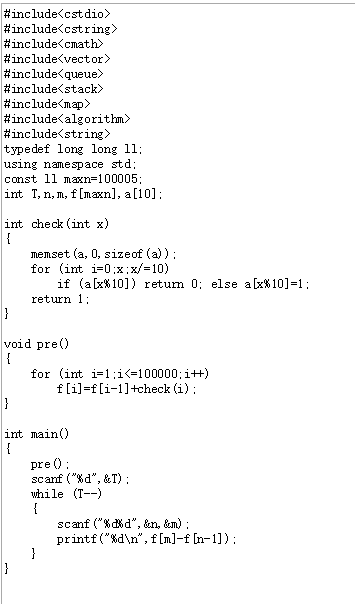 B：因为不能拼接，所以直接在最大那块的面积与0之间二分求即可#include <stdio.h>#include <string.h>#include <math.h>#include <algorithm>using namespace std;const double pi = acos(-1.0);double a[10005];int n,m;int check(double mid){    int i;    int sum = 0;    for(i = 0; i<n; i++)    {        sum+=int(a[i]/mid);        if(sum>=m)            return 1;    }    return 0;}int cmp(double a,double b){    return a>b;}int main(){    int t,i,j;    double l,r,mid;    scanf("%d",&t);    while(t--)    {        scanf("%d%d",&n,&m);        m++;        for(i = 0; i<n; i++)        {            scanf("%lf",&a[i]);            a[i] = a[i]*a[i]*pi;        }        sort(a,a+n,cmp);        l = 0;        r = a[0];        if(m<n)            n = m;        while(r-l>1e-5)        {            mid = (r+l)/2;            if(check(mid))                l = mid;            else                r = mid;        }        printf("%.4lf\n",l);    }    return 0;}C:尺取D:割绳子，二分E：暴力枚举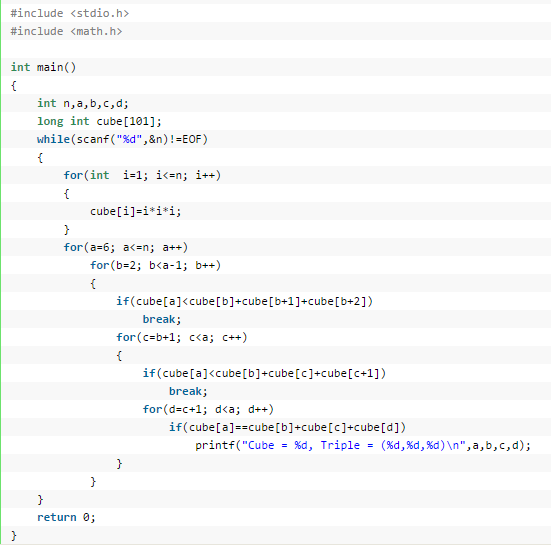 F:二进制枚举（得病处为1，否则为0，比如得了2 1两种病，代号就是011（十进制就是3）），首先枚举出1的个数等于k的二进制数，然后跟所有的牛的代号一一比较，符合的   +1，找出其中和最大的；#include<stdio.h>#include<string.h>#include<stack>#include<string>#include<math.h>#include<queue>#include<set>#include<algorithm>#include<iostream>#include<vector>#include<map>using namespace std;#define LL __int64#define inf 1999999999#define N 1010#define mod 1000000007/*状态压缩就是把所有状态用2进制的01表示，0表示没病，1表示有病要枚举的所有病的状态就要把每头牛得病的状态表示出来第一位从右看起，比如牛有第一种病就是000001，也就是1在比如牛有第一种和第二种病，也就是0000011，也就是3这样就把每头牛得病的状态表示出来了一共就15种病，所以用15位就可以表示出所有得病的状态，比如得15种病的状态就是11111111111111用10进制表示的数就是2^15*/int dp[N];bool judge(int x,int k){    int res=0;    while(x)    {        res+=(x&1);        x>>=1;    }    return res<=k;}int main(){    int i,j,m,n,k,num,x;    while(scanf("%d%d%d",&n,&m,&k)!=-1)    {        memset(dp,0,sizeof(dp));//刚开始所有的牛都没有病        for(i=1;i<=n;i++)        {            scanf("%d",&num);            while(num--)            {                scanf("%d",&x);//第i个牛得第x种病;                dp[i]|=1<<(x-1);//加进去            }        }        int ans=0;        for(i=0;i<(1<<m);i++)        {            if(judge(i,k)==0)//判断得病的种类不能超过k                continue;            int tmp=0;//在这种状态下牛得数量            for(j=1;j<=n;j++)            {                if((dp[j]&i)==dp[j])                    tmp++;            }            ans=max(ans,tmp);        }        printf("%d\n",ans);    }    return 0;}G：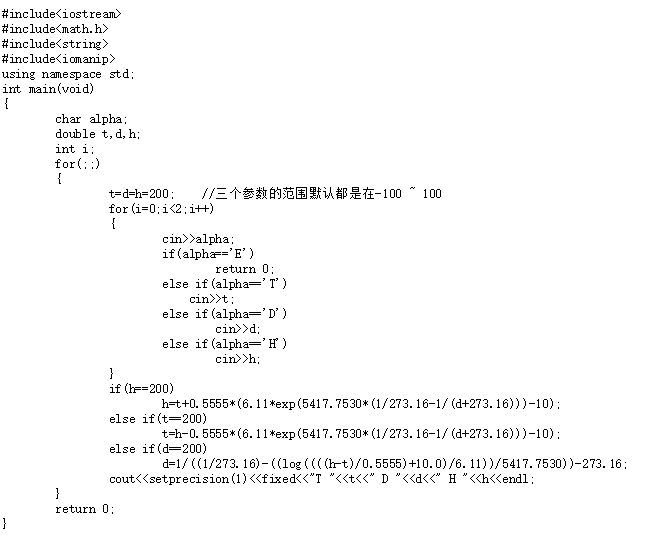 H：N个灯泡离地H_i，满足H1 = A ，Hi = (Hi-1 + Hi+1)/2 – 1，HN = B ，求最大B。关键是选取什么值作为mid，已知A，如果知道第二个高度h2的话，就可以推出h3，然后又可以利用h2和h3推出h4。所以h2才是关键，设mid为h2，二分条件为mid可以使得所有灯泡高度大于零。从严密性的角度讲，h2的大小是跟B正相关的，满足二分单调性的要求。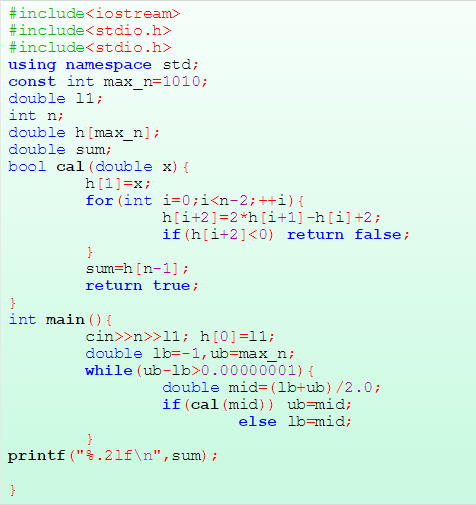 I：问题：有N个0到9的数字，互不重复。用这些数字组成2个整数，每个数字只能用一次，且必须用尽所有数字，且0不能在第一位（除非组成的整数是0）。求组成整数的差的最小值。思路:可以将所有情况分为两类：（1）N是偶数：可以将这N个数字平分，使每个整数含N/2个数字。要使差最小，只需使两个整数最高有效位的差最小，然后使用贪心算法使次高有效位及以后的位数的差最大。这里使两个整数最高有效位的差最小的做法可能有多种，因此要枚举每种做法，取出最后结果值最小的那一个。（2）N是奇数：将N个数字中除0外的最小数字分配给其中一个整数，作为最高有效位。然后将剩余的数字平分，从高位到低位贪心取差最大的两个数字。#include<iostream> #include<string> #include<vector> using namespace std; int main(){     int N;     string temp;     cin >> N;     getline(cin, temp);     while(N--){         vector<int> digit;         getline(cin, temp);         for(int i = 0; i < temp.size(); i += 2){             digit.push_back(temp[i] - '0');         }         if(digit.size() == 2){             cout << digit[1] - digit[0] << endl;         }else if(digit.size() % 2 == 0){             int min_inter = 10000;             for(int i = 0; i + 1 < digit.size(); i++){                 if(digit[i] != 0 && digit[i + 1] - digit[i] < min_inter)                     min_inter = digit[i + 1] - digit[i];             }             int MIN = 10000;             for(int i = 0; i + 1 < digit.size(); i++){                 if(digit[i] != 0 && digit[i + 1] - digit[i] == min_inter){                     vector<int> left;                     vector<int> right;                     left.push_back(digit[i]);                     right.push_back(digit[i+1]);                     for(int j = 0, k = digit.size() - 1; j < k; j++, k--){                         if(j == i || j == i + 1){                             k++;                             continue;                         }                         if(k == i || k == i + 1){                             j--;                             continue;                         }                         left.push_back(digit[k]);                         right.push_back(digit[j]);                     }                     int a = 0, b = 0;                     for(int j = 0; j < left.size(); j++){                         a = (10 * a + left[j]);                     }                     for(int j = 0; j < right.size(); j++){                         b = (10 * b + right[j]);                     }                     if(MIN > b - a)                         MIN = b - a;                 }                     }             cout << MIN << endl;         }else{             vector<int> left;             vector<int> right;              int i;             if(digit[0] == 0){                 i = 1;                 right.push_back(digit[1]);             }else{                 i = 0;                 right.push_back(digit[0]);             }             for(int j = 0, k = digit.size() - 1; j < k; j++, k--){                 if(j == i){                     k++;                     continue;                 }                 if(k == i){                     j--;                     continue;                 }                 left.push_back(digit[k]);                 right.push_back(digit[j]);             }             int a = 0, b = 0;             for(int j = 0; j < left.size(); j++){                 a = (10 * a + left[j]);             }             for(int j = 0; j < right.size(); j++){                 b = (10 * b + right[j]);             }             cout << b - a << endl;         }     } }周赛1001：二分自行把牛理解为cxy花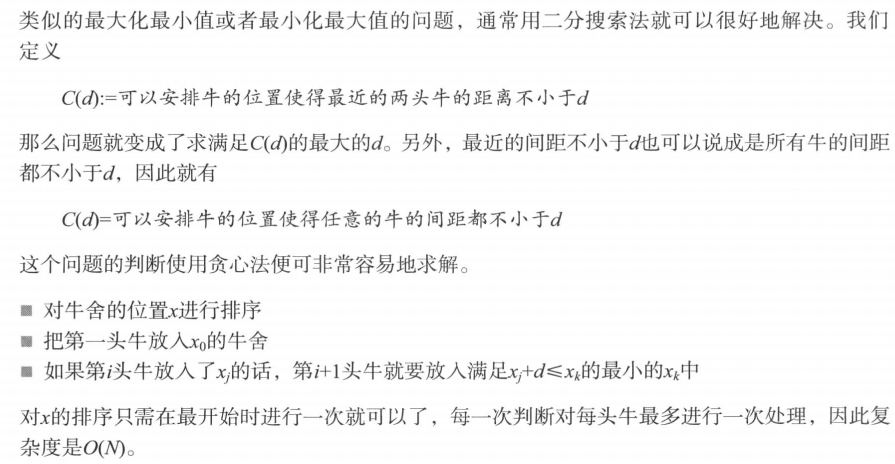 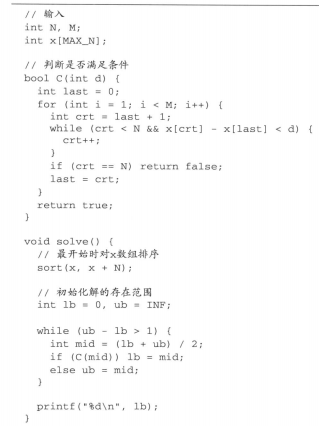 1002：前缀和     对于每个[Li,Ri]，a[Li]++,a[Ri+1]--，再求a数组的前缀和，后面就好处理了。#include <iostream>#include <cstdio>#include <string>#include <cstring>#include <cmath>using namespace std;const int maxn=1000000+5;const int maxm =1000000+5;int a[maxn],b[maxn],sum[maxn];bool f[maxn];int main(){    int n,m;    //freopen("2.in","r",stdin);    //freopen("2.out","w",stdout);    while(scanf("%d%d",&n,&m)!=EOF)    {        for (int i=1;i<=n;i++)            scanf("%d",a+i);        memset(sum,0,sizeof sum);        memset(b,0,sizeof b);        while(m--)        {            int l,r;            scanf("%d%d",&l,&r);            b[l]++;            b[r+1]--;        }        memset(f,0,sizeof f);        int Q=0;        for (int i=1;i<=n;i++)        {           sum[i]=sum[i-1]+b[i];           if (sum[i]>=a[i])           {               f[i]=true;               Q++;           }        }        printf("%d\n",Q);        bool flag=true;        for (int i=1;i<=n;i++)        {            if (f[i])            {                if (flag)                {                    flag=false;                    printf("%d",i);                }                else printf(" %d",i);            }        }        printf("\n");    }    return 0;}1003：尺取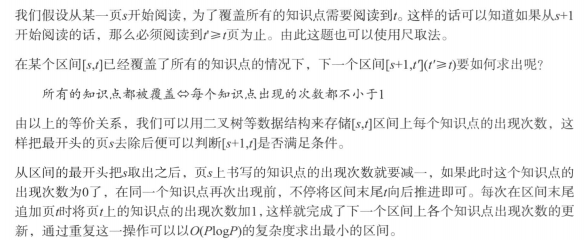 #include<cstdio>#include<map>#include<set>#include<algorithm>#include <iostream>using namespace std;const int MAXN=1000000+10;const int INF=0x3fffffff;int a[MAXN];int main(){    //freopen("4.in","r",stdin);    //freopen("4.out","w",stdout);  int p;  while(~scanf("%d",&p))  {    for(int i=0;i<p;i++)      scanf("%d",&a[i]);    set<int> S;    for(int i=0;i<p;i++)      S.insert(a[i]);    int n=S.size();    map<int,int> x;    int s=0,t=0,ans=p,cnt=0;    while(true)    {      while(cnt<n && t<p)      {        if(x[ a[t++] ]++==0)          cnt++;      }      if(cnt<n)  break;      ans=min(ans,t-s);      if(--x[a[s++]]==0)        cnt--;    }    printf("%d\n",ans);  }  return 0;}1004:枚举啊啊啊#include <iostream>#include <cstdio>#include <cstring>#include <string>using namespace std;int main(){    //freopen("3.in","r",stdin);    //freopen("3.out","w",stdout);   long long ans;   int m,x,y,z;   while(scanf("%d%d%d%d",&m,&x,&y,&z)!=EOF)   {       ans=0;       for (int i=0;i<=z;i++)         for (int j=0;j<=y;j++)          {            if (((m-5*j-25*i)<=x)&&((m-5*j-25*i)>=0))                ans++;          }          printf("%I64d\n",ans);   }    return 0;}1005：二分#include<cstdio>#include<cstring>#include<algorithm>using namespace std;int n, m, w;int a[100010], b[100010];bool ok(int x){    memset(b, 0, sizeof(b));    int k = m;    int c = 0;    int p;    for(int i=0; i<n; i++){        c += b[i];        if(a[i]+c<x){            p = x-a[i]-c;            if(p>k) return 0;//天数不足，不可行            k-=p;            c+=p;            b[(i+w)>=n?n:(i+w)]-=p;        }    }    return 1;}int main(){   // freopen("5.in","r",stdin);    //freopen("5.out","w",stdout);    while(~scanf("%d %d %d", &n, &m, &w)){        int low, top;        for(int i=0; i<n; i++){            scanf("%d", a+i);            if(i){                low = min(low, a[i]);                top = max(top, a[i]);            }            else{                low=top=a[i];            }        }        top+=m;        int ans = low;        while(low<=top){            int mid = (low+top)>>1;            if(ok(mid)){                ans = max(ans, mid);                low = mid+1;            }            else{                top = mid-1;            }        }        printf("%d\n", ans);    }    return 0;}1006：贪心#include<iostream>#include<vector>#include<algorithm>#include<functional>#include<iterator>#include<iterator>#include<cstdio>#include<queue>using namespace std;int main(){    //freopen("7.in", "r", stdin);    //freopen("7.out", "w", stdout);    priority_queue<int,vector<int>,greater<int> > pq;    int n(0);    while(scanf("%d",&n)!=EOF)    {        while(!pq.empty())            pq.pop();    for (int i=1;i<=n;i++)    {        int b;        scanf("%d",&b);        pq.push(b);    }    long long sum(0);    int l1(0), l2(0);    while (pq.size() > 1)    {        l1= pq.top();        pq.pop();        l2= pq.top();        pq.pop();        sum = sum+l1 + l2;        pq.push(l1 + l2);    }    printf("%I64d\n",sum);    }    return 0;}1007:尺取#include<stdlib.h>#include<stdio.h>#include<math.h>bool isPrime(int num){    int m;    if(num==2) return true;//注意，搜索是否可以被整除的范围只在小于根号num内即可//不会有比根号num更大的约数，另外，一旦发现可以被整除//立即跳出循环，这样可以大幅度减少时间消耗，要不然会超时    for(m=2;m<(int)sqrt((double)num);m++){        if(num%m==0)            break;    }    if(num%m==0)        return false;    else        return true;}int main(){    freopen("6.in","r",stdin);    freopen("6.out","w",stdout);    int prime[1229],i,j=0,len=1229,in,out,sum;//计算10000以内的所有素数    for(i=2;i<10000;i++){        if(isPrime(i))            prime[j++]=i;    }    while(~scanf("%d",&in)){        out=0;        for(i=0;i<len;i++){            sum=0;            for(j=i;j<len;j++){                sum+=prime[j];                if(sum>in)                    break;                else if(sum==in){                    out++;                    break;                }            }        }        printf("%d\n",out);    }    return 0;}